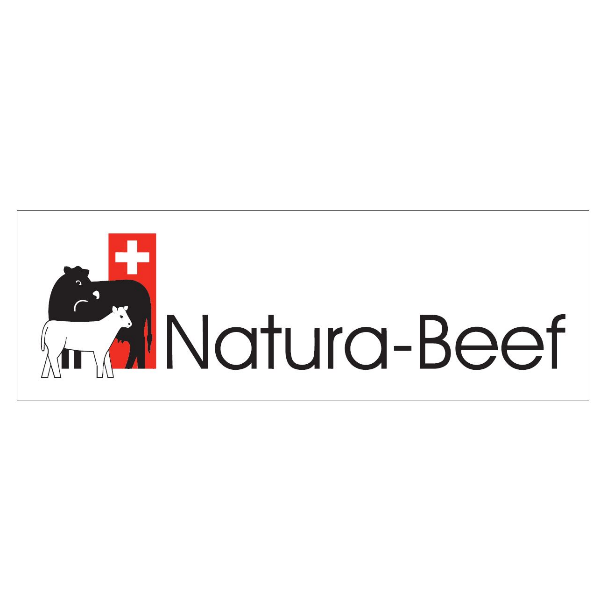                            Natura-Beef direkt vom Hof KirchliDirektbezug von Natura-Beef aus der Mutterkuhhaltung von unserem FamilienbetriebBestes Fleisch aus betriebseigenem GrasSpeziell ist die besonders tierfreundliche Haltung im Freilaufstall mit täglichen AuslaufKeine Mindestbestellmenge, individuelle Bestellung nach eigenen WünschenMengenrabatte:		5-10kg: 5%		10-15kg: 10%		>15kg: 15%Wir freuen uns auf Ihre Bestellung,			Bestellung von:		und sind dankbar, diese möglichst						frühzeitig zu erhalten.								Senden Sie bitte dieses Bestellformular an bruno.moesli@bluewin.chBestellung von unserem Natura-BeefFr./ kgAnzahl Packungen x Inhalt in gr/Stk.Leberli (Geschnetzeltes / Plätzli)18. -Zunge (geräucht / roh)18. - Onglet/ Kronfleisch/ Kopfbäggli20. -Gehacktes20. -Siedfleisch20. -Braten Schulter26. - Haxen27. -Voressen / Gulasch28. -Federstück30. -Brisket Brustkern30. -Tafelspitz33. -Braten Stotzen	35. - Saftplätzli42. - Geschnetzeltes43. -Plätzli à la minute   48. - Bäggli am Stück / - Steaks48. - Falsches Filet50. -Cordon Bleu (Plätzli)50. -Flank Steak (Zuschnitt ca 700gr.)50. -Bürgermeistersteak (Zuschnitt ca 850gr.)50. - Hohrückensteaks am Stück / - Steaks58. - Huft am Stück / -Steaks66. - Entrecôtes am Stück / - Steaks70. -Filet86. -Mischpaket 15kg30. -